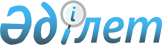 Об утверждении Правил проведения раздельных сходов местного сообщества села Кенгир, села Талап, села Малшыбай
					
			Утративший силу
			
			
		
					Решение Жезказганского городского маслихата Карагандинской области от 8 декабря 2015 года № 37/338. Зарегистрировано Департаментом юстиции Карагандинской области 6 января 2016 года № 3596. Утратило силу решением Жезказганского городского маслихата Карагандинской области от 22 декабря 2021 года № 14/126
      Сноска. Утратило силу решением Жезказганского городского маслихата Карагандинской области от 22.12.2021 № 14/126 (вводится в действие по истечении десяти календарных дней после дня его первого официального опубликования).
      В соответствии с Законом Республики Казахстан от 23 января 2001 года "О местном государственном управлении и самоуправлении в Республике Казахстан", постановлением Правительства Республики Казахстан от 18 октября 2013 года № 1106 "Об утверждении Типовых правил проведения раздельных сходов местного сообщества" Жезказганский городской маслихат РЕШИЛ:
      1. Утвердить прилагаемые Правила проведения раздельных сходов местного сообщества села Кенгир, села Талап, села Малшыбай.
      2. Настоящее решение вводится в действие по истечении десяти календарных дней после дня его первого официального опубликования. Правила проведения раздельных сходов местного сообщества села Кенгир, села Талап, села Малшыбай 1. Общие положения
      1. Настоящие Правила проведения раздельных сходов местного сообщества села Кенгир, села Талап, села Малшыбай (далее – Правила) разработаны в соответствии с пунктом 6 статьи 39-3 Закона Республики Казахстан от 23 января 2001 года "О местном государственном управлении и самоуправлении в Республике Казахстан", постановлением Правительства Республики Казахстан от 18 октября 2013 года № 1106 "Об утверждении Типовых правил проведения раздельных сходов местного сообщества" и устанавливают порядок проведения раздельных сходов местного сообщества жителей улицы, многоквартирного жилого дома села Кенгир, Талап, Малшыбай.
      2. Раздельный сход местного сообщества жителей улицы, многоквартирного жилого дома (далее - раздельный сход) на территории села Кенгир, села Талап, села Малшыбай созывается и проводится с целью избрания представителей для участия в сходе местного сообщества соответствующих сел. 2. Порядок проведения раздельных сходов
      3. Раздельный сход созывается акимом села Кенгир, села Талап, села Малшыбай.
      Проведение раздельных сходов допускается при наличии положительного решения акима города Жезказгана на проведение схода местного сообщества.
      4. О времени, месте созыва раздельных сходов и обсуждаемых вопросах население местного сообщества оповещается не позднее чем за десять календарных дней до дня его проведения через средства массовой информации или иными способами.
      5. Проведение раздельного схода в пределах улицы, многоквартирного жилого дома организуется акимом соответствующего села.
      6. Перед открытием раздельного схода проводится регистрация присутствующих жителей соответствующей улицы, многоквартирного жилого дома, имеющих право в нем участвовать. 
      7. Раздельный сход открывается акимом соответствующего села или уполномоченным им лицом.
      Председателем раздельного схода является аким соответствующего села или уполномоченное им лицо.
      Для оформления протокола раздельного схода открытым голосованием избирается секретарь.
      8. Для участия в сходе местного сообщества участниками раздельного схода выдвигаются кандидатуры представителей жителей улицы, многоквартирного жилого дома в количественном составе от десяти жителей один человек.
      Количество представителей жителей улицы, многоквартирного жилого дома для участия в сходе местного сообщества определяется на основе принципа равного представительства.
      9. Голосование проводится открытым способом персонально по каждой кандидатуре. Избранными считаются кандидаты, набравшие наибольшие голоса участников раздельного схода.
      10. На раздельном сходе ведется протокол, который подписывается председателем и секретарем и передается в аппарат акима соответствующего села.
					© 2012. РГП на ПХВ «Институт законодательства и правовой информации Республики Казахстан» Министерства юстиции Республики Казахстан
				
      Председатель сессии

Х. Болен

      Секретарь городского маслихата

С. Медебаев
Утверждены
решением Жезказганского
городского маслихата
от 8 декабря 2015 года №37/338